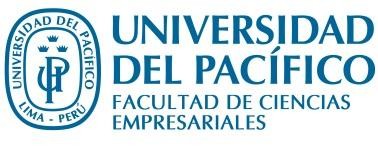 ConvocatoriaContratación de Profesores a Tiempo CompletoDepartamento Académico de Marketing y Negocios InternacionalesLa UniversidadLa Universidad del Pacífico de Lima, Perú, es una organización académica sin fines de lucro, con vocación de  excelencia  y  con  proyección  internacional  y  especializada  en  aquellas  carreras  y programas vinculados con la economía y la gestión de empresas y organizaciones.La Universidad está acreditada por the Association to Advance Collegiate Schools of Business (AACSB), en sus programa de licenciatura de Administración de Empresas y en las Maestría en Administración (MBA) de la Escuela de Postgrado de la Universidad.Convocatoria a postulación para plazas de profesores contratados a tiempo completoLa Facultad de Ciencias Empresariales convoca a profesores universitarios a postular a ocupar una plaza como profesor  contratado a tiempo completo, adscrito al Departamento Académico de Marketing y Negocios Internacionales. Los postulantes deben tener los siguientes requisitos mínimos:-     Profesionales competentes en el área al cual postulan.-	Vocación de servicio y capacidad de enseñar con eficacia en programas de licenciatura y maestría.-     Capacidad de investigación, avalada con publicaciones recientes.-	Poseer  el  grado  de  Doctor,  expedido  por  una  universidad  peruana  o  extranjera  de reconocido prestigio.-     Dominio fluido de los idiomas español e inglés, hablado y escrito.Proceso de SelecciónLa Universidad del Pacífico, acorde con su excelencia académica y sus procesos de certificación, desarrolla  un minucioso  y  exhaustivo  proceso  de selección  para  ocupar  plazas  de  profesores contratados a tiempo completo, el cual comprende las siguientes etapas:-     Envío del CV documentado.-	Entrevista  presencial  o  por  Skype  con  el  Comité  de  Evaluación  de  candidatos  del Departamento Académico de Marketing y Negocios Internacionales, quién evalúa el perfil del candidato y sus competencias profesionales, según los requerimientos del puesto y él área al cual postula.-     Evaluación del Departamento Académico de Marketing y Negocios Internacionales.-	Clase modelo de 10 minutos y entrevista, presencial o por Skype, con miembros del área de Gestión del Aprendizaje (GA) de la Universidad, quienes evalúan las competencias pedagógicas del postulante.-     Evaluación psicológica del candidato, compuesta por una prueba escrita y una entrevistapsicológica, presencial o por Skype.-	Entrevista presencial o por Skype con los profesores miembros del Consejo Académico de la Universidad, quienes evalúan el perfil del candidato según las políticas y lineamientos institucionales.-     Decisión motivada del Consejo Directivo.CondicionesEl profesor contratado a tiempo completo goza de los siguientes beneficios:-	Apoyo  para  traslado  e  instalación,  en  el  caso  de  profesionales  que  residen  en  el extranjero.-     Contrato de trabajo en planilla a tiempo completo, con los beneficios de ley.-     Régimen de prestaciones de salud de acuerdo a las políticas de la universidad.-     Contrato renovable cada año.-	Desarrollo como profesor universitario, con posibilidades de ingresar a la carrera docente ordinaria  en  la categoría de  profesor auxiliar, y  posteriormente  poder ascender  a  las categorías de profesor asociado y principal, luego del cumplimiento de los requisitos y evaluaciones correspondientes.